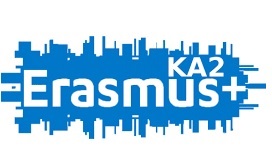 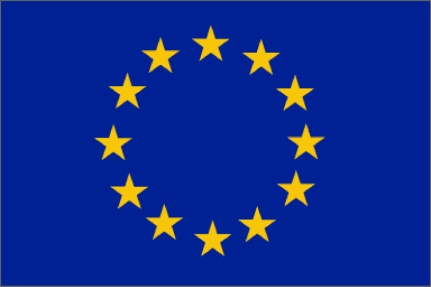  Projet co-financé par L’Union Européenne                                                                           Erasmus+ KA229"Nuevos Ulyses: viajes en busca del patrimonio europeo común”Compte-rendu d’expérience de mobilité d’apprentissage de courte/longue durée dans le  ........ (nom  de l’ établissement scolaire, ville, Pays) du........................au .......................Nom élève: ……………..................................................  CLASSE……..    FILIÈRE……………..Format libre, mais vous pouvez suivre les pistes suivantes: Présentez le projet dont vous avez fait l’expérience (parténariat stratégique pour l’échange de bonnes pratiques Erasmus+KA229  “Nuevos Ulyses: viajes en busca del patrimonio europeo común”, pays impliqués, durée du projet, objectifs educatifs du projet.Comment avez-vous été choisis, sentiments éprouvés avant, pendant et après l’expérience. Le voyage (Premier voyage à l’étranger avec l’école, premier échange? Premier voyage en avion? Auriez-vous pu faire un tel voyage sans ce projet Erasmus+? ....)Contacts avec votre correspondant/e: est-ce que vous vous connaissiez déjà avant votre rencontre? Comment a évolué votre relation? La famille (sentiments éprouvés, les aspects positifs, les difficultés et comment elles ont été résolues. Relations avec la famille, la nourriture, les habitudes de vie similaires et différentes...) Le lycée : activités à l’école et en dehors de l’école ( quelles activités, comment étaient-elles organisées, qu’avez-vous fait, qu’avez-vous préféré, qu’avez-vous appris, éventuelles difficultés rencontrées y comment elles ont été résolues, relations entre les étudiants étrangers et votre groupe...)Le pays étranger hôte (quelles excursions avez-vous faites, qu’avez-vous aimé, qu’avez-vous découvert...) Bilan de l’expérience:  Quelles compétences avez-vous renforcées? Quelles connaissances avez-vous acquises? Conseilleriez-vous l’expérience ? Pourquoi?                                          + Quels aspects du patrimoine espagnol vous semblent importants de préserver et de transmettre?Illustrez chaque point traité avec des photos et posez-vous  la question : « Qui lit ce compte-rendu ? Qu’est-ce qu’il en retient? »